                           DEKLARACJA CZŁONKOWSKA UCZNIOWSKIEGO KLUBU SPORTOWEGO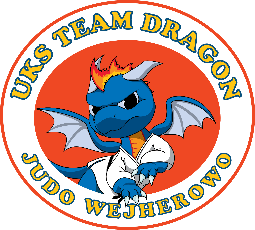 Konto główne: Raifeisen Polbank: 27 1750 0009 0000 0000 3064 6177              UKS „ Team DRAGON”84-200 Wejherowo ul. Sobieskiego 344PROSZĘ O PRZYJĘCIE MNIE W POCZET CZŁONKÓW UKS. „TeamDRAGON”, JEDNOCZEŚNIE STWIERDZAM, ŻE JEST MI ZNANY                                          STATUT-REGULAMIN UKS „TeamDRAGON”I ZOBOWIĄZUJĘ SIĘ DO                                                          WYPEŁNIANIA WYNIKAJACYCH Z NIEGO OBOWIĄZKÓW                                                  NIP:5882411155,       REGON: 362317765,         Tel. 502980068Imię i nazwisko .................................................................................................................Data urodzenia .................................................................................................................Adres zamieszkania...........................................................................................................Telefon kontaktowy rodzica.............................................................................................E-mail ...............................................................................................................................Oświadczam, że dziecko nie mam przeciwwskazań zdrowotnych do uprawiania zajęć rekreacyjno-sportowych prowadzonych w UKS Team Dragon. Przyjmuję do wiadomości istnienie ryzyka kontuzji, a w razie jej wystąpienia nie będę dochodził odszkodowania ani zadośćuczynienia od organizatora.              Zobowiązuję się do ubezpieczenia od następstw nieszczęśliwych wypadków we własnym zakresie.               Zezwalam mojemu synowi* /mojej córce* na udział w zajęciach rekreacyjno- sportowych organizowanych  przez UKS  „ Team Dragon”. Oświadczam, iż wyrażam zgodę by / moja córka*/ mój syn */ brał(a) udziału w walkach sparingowych  na  zajęciach rekreacyjno- sportowych prowadzonych w UKS Team Dragon.              Wyrażam zgodę na zamieszczanie zdjęć i filmów dziecka z wydarzeń związanych z działalnością klubu               na stronie  internetowej klubu www.judodragon.pl , w mediach społecznościowych –w tym na facebooku ,               oraz w prasie i telewizji.Po ukończeniu przez moje dziecko 10 lat, zobowiązuję się do wykonania dziecku szczegółowych badań lekarskich w Sportowej Przychodni Lekarskiej i dostarczenie kserokopii tych badań lub książeczki sportowca.Zapoznałem się z informacją dotyczącą ochrony  danych osobowych (RODO) zamieszczoną na stronie internetowej klubu WWW.JUDODRAGON.PLMiejsce .......................................           data..................................................... .................................................................................................................................................................... imię i nazwisko, podpis rodzica lub przedstawiciela ustawowego (dotyczy osób niepełnoletnich) Zgodnie z Dz. U. Nr 101 poz. 1095 z dnia 20 września 2001 * właściwe podkreślić 